Improve your health,make positive lifestyle changes!Are you over 18? Do you want to:improve your general wellbeingbuild your self confidence and motivationreduce or stop smokingeat healthier food and be a healthy weightbe more activedrink less alcohol?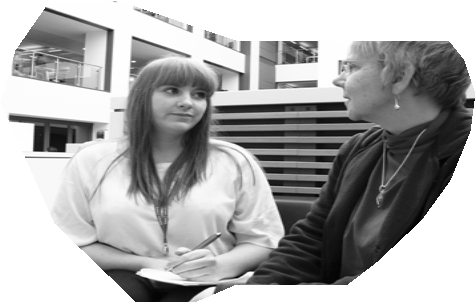 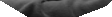 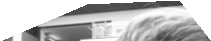 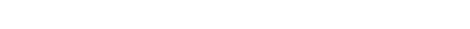 Then contact the health trainer service.Contact information:Forename:	Surname:What is your gender?	Male	Female	Other	Please tick to confirm that you are over 18 Address:Daytime telephone:	Mobile:Email:Preferred contact method:	Permission to leave a message:  Yes	NoPlease indicate what health area(s) you are looking for support with:Healthy eating	Physical activityWorking towards a healthy weight	Alcohol intake Smoking	General wellbeingWhere did you hear about this service?In keeping with the Data Protection Act, the details on this form will be entered onto the central database and shared with your local health trainer. They will not be used for any other purpose and will be destroyed after two years.Please return to:Health Trainers, Public Health, County Hall, Bythesea Rd, Trowbridge BA14 8JNTel: 0300 003 4566	Email: health.trainers@wiltshire.gov.uk  Fax: 01225 716846 orEmail:   WCOUNCIL.healthtrainers@nhs.nethelping youto help yourself